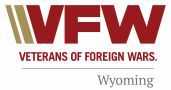 Department of Wyoming News    for February 2021Our Nat’l rep for the VFW will be Sr. Vice Commander-in-Chief Matthew “Fritz” Mihelcic.Mid-Winter has been moved to Casper, the 12th and 13th of February 2021. The Ramkota will once again be where the Saturday meeting will be held along with the banquet. Please plan to attend this meeting, lots of use full information comes from these meetings. Registration and room rates are still $85.00. Post 9439 will be hosting.Voice of Democracy 1st Place: Kinley G. Andersen, Ten Sleep WY, Post 3093Patriots’ Pen 1st Place: Madelyn M Thomas, Green River, WY, Post 2321Teacher of the YearGrades 6-8: Karen Wambach, Post 4471Grades 9-12: Rod Peoples, Post 11453VFW Deadlines for 2020-2021March 1 – Scout Packages due to Post April 15 - Post Special Project, Community Service Post. May 15 – All Community Service, Citizenship and Youth Activities reports.February 900 Club winners$500 – Don Neville ticket #254 – Sold by VFW 9439$300 – Jim Rish ticket #101 – Sold by Jim Rish$100 – Debbie Pickett ticket #193 – Lee KillianVFW Department of Wyoming                              				 Email: qm@vfwwy.org1480 E. Sunlight Drive                                           				   Website: vfwwy.orgCasper, WyomingPhone: 307-514-5087								   Cell: 307-253-0278